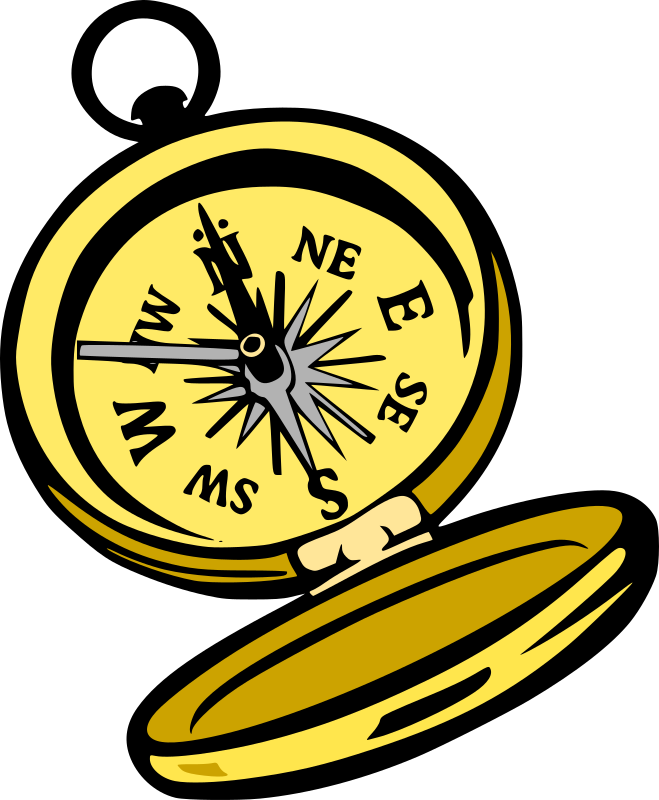 読図講習会2016 参加者募集愛知県山岳連盟会長　安藤　武典主催：愛知県山岳連盟最近の山登りの事故原因は、道迷い42％、転倒・転落・滑落35％、病気・疲労13%、その他10％です。道迷いにカウントされていなくても、道迷いがきっかけで転落・滑落などの事故につながることは少なくありません。今回の講習会は、大高緑地公園をフィールドに、地図読みとナビゲーション技術を基礎からじっくり習得していただき、安全で楽しい山登りができるようことを願って企画しました。ご関心のある方をお誘いあわせの上、ぜひご参加ください！　　　　　　　　　集合場所 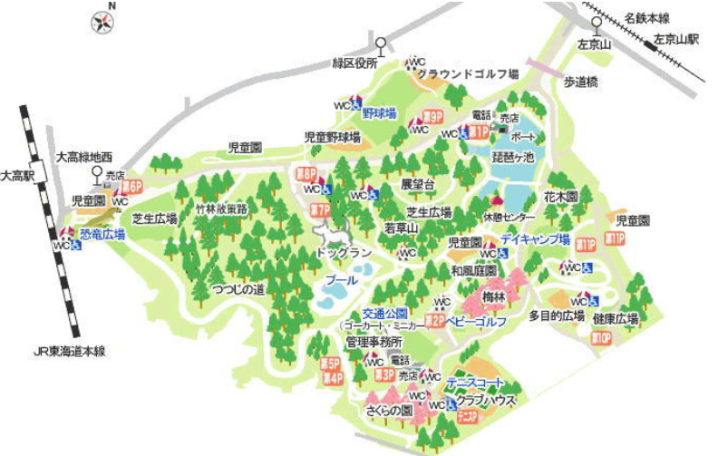 1.日時：2016年11月13 (日) 10:00～15:00 2.会場：名古屋/大高緑地公園＊集合場所：第7、第8駐車場のトイレ付近3.参加資格：どなたでも参加できます4.参加費：・愛知県山岳連盟会員･･･・1,000円・愛知県山岳連盟会員外･･･2,000円5.募集定員：30名(先着順  定員になりしだい締め切ります)6.講師：日本体育協会公認上級指導員、豊川山岳会所属河合　芳尚氏7.内容：a⇒b⇒c⇒ｄ⇒eの順番で講習をおこないます a.基礎編   歩測・・・100mの歩測　　　　　  　整置・・・地図の磁北線とコンパスの磁針の北を合せるb.初級編  コンパス1・2・3⇒コンパスの使い方　ｃ.中級編　 OLポスト探し⇒コンパスと歩測を使ってOLポスト探しd.上級編　コンパス技術の向上⇒方向と距離、直進技術e.スペシャル編：OL技術の向上⇒多くのポストを早く回る8.持ち物：コンパス、決済版など(地図を置く板）、ビニール袋(地図を入れる袋)、昼食(行動食)＋お茶などカッパor傘（雨天のみ）9.主催者準備品：地図、各種資料、ポスト、メジャー10.お申し込み期限：2016年11月6日(日)11.お申し込み＆お問い合わせ：・下記「読図講習会2016 参加申込書」に必要事項をご記入の上、E-mailもしくはFax.にて  お申込みください(なるべくE-mailでのお申込みをお願いいたします)・担当：岩瀬幹生　・E-mail：mikio.iwase@nifty.com  ・Fax.：050-3737-7326******************************************************************************************************読図講習会2016 参加申込書上記の個人情報は、本目的以外には使用しません。個人情報が流出しないよう、十分配慮いたしますお申し込み先：読図講習会2016担当：岩瀬幹生・E-mail：mikio.iwase@nifty.com  ・Fax.：050-3737-7326No.ふりがな/氏名所属山岳会or 未所属自宅Tel or携帯TelE-mail備考12345